T.C. 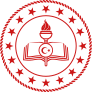 Millî Eğitim BakanlığıÖzel Öğretim Kurumları Genel MüdürlüğüBİLGİ NOTUT.C. Millî Eğitim BakanlığıÖzel Öğretim Kurumları Genel MüdürlüğüBİLGİ NOTUTARİHKİMEKİMDENKONUBİLGİSONUÇ